Republic of the Philippines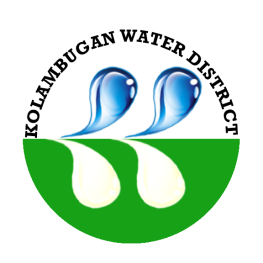 Kolambugan Water District(GOVERNMENT OWNED & CONTROLLED CORP.)Kolambugan, Lanao del NorteTIN: 004-365-844 CCC No. 539FLOW CHARTINSTALLATION OF NEW SERVICE CONNECTION